АДМИНИСТРАЦИЯ КОЛПАШЕВСКОГО РАЙОНА ТОМСКОЙ ОБЛАСТИРАСПОРЯЖЕНИЕ16.01.2023						                                                    №   20Об утверждении годового плана проведения мероприятий по созданию условий для обеспечения поселений, входящих в состав Колпашевского района, услугами по организации досуга и услугами организаций культуры на 2023 годНа основании решения Думы от 23.04.2012 № 67 «О порядке использования средств бюджета муниципального образования «Колпашевский район» на реализацию мероприятий по созданию условий для обеспечения поселений, входящих в состав Колпашевского района, услугами по организации досуга и услугами организации культуры», постановления Администрации Колпашевского района от 15.12.2021 № 1483 «Об утверждении муниципальной программы «Развитие культуры в Колпашевском районе»1. Утвердить годовой план проведения мероприятий по созданию условий для обеспечения поселений, входящих в состав Колпашевского района, услугами по организации досуга и услугами организаций культуры на 2023 год согласно приложению к настоящему распоряжению.2. Опубликовать настоящее распоряжение в Ведомостях органов местного самоуправления Колпашевского района и разместить на официальном сайте органов местного самоуправления муниципального образования «Колпашевский район».3. Контроль за исполнением распоряжения возложить на начальника Управления по культуре, спорту и молодёжной политике Администрации Колпашевского района Пшеничникову Г.А.Глава района								               А.Б.АгеевГ.А.Пшеничникова5 27 40Приложение УТВЕРЖДЕНОраспоряжением АдминистрацииКолпашевского района от 16.01.2023  № 20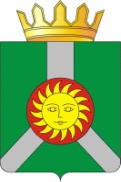 Годовой план проведения мероприятий по созданию условий для обеспечения поселений, входящих в состав Колпашевского района, услугами по организации досуга и услугами организаций культуры на 2023 годГодовой план проведения мероприятий по созданию условий для обеспечения поселений, входящих в состав Колпашевского района, услугами по организации досуга и услугами организаций культуры на 2023 годГодовой план проведения мероприятий по созданию условий для обеспечения поселений, входящих в состав Колпашевского района, услугами по организации досуга и услугами организаций культуры на 2023 год№ п/пНаименование мероприятияСроки проведенияОрганизация персональных поздравлений ветеранов Великой Отечественной войны с юбилейными днями рожденияв течение годаОрганизация и проведение мероприятия, посвящённого Дню памяти о россиянах, исполнявших служебный долг за пределами ОтечествафевральОрганизация и проведение мероприятия, посвящённого 100-летию гражданской авиации РоссиифевральОрганизация и проведение районного отборочного конкурса хоров ветеранов «Салют Победа!»февральОрганизация и проведение мероприятия, приуроченного ко Дню работника культурымартОрганизация и проведение конкурса на лучшую читающую семью «Читаем всей семьей»март-майОрганизация и проведение мероприятия, приуроченного ко Дню местного самоуправленияапрельОрганизация и проведение мероприятий, приуроченных к открытию речной навигации в Колпашевском районемайОрганизация и проведение демонстрации трудящихся 1 мая на территории Колпашевского районамайОрганизация и проведение торжественной части турнира, посвящённого памяти Ярослава ПушкаревамайОрганизация и проведение мероприятий, приуроченных к 78-й годовщине Победы советского народа в Великой Отечественной войне 1941-1945 годовмайОрганизация и проведение районной акции «Библионочь-2023»майОрганизация и проведение мероприятий, посвящённых Дню памяти и скорбииюньОрганизация и проведение национального татарского праздника «Сабантуй»июньОрганизация и проведение фестиваля коренных малочисленных народов Севера «Зов тайги» июльОрганизация и проведение мероприятий, приуроченных к празднованию 85-летия города КолпашевосентябрьОрганизация и проведения мероприятий, посвящённых памяти жертв политических репрессийоктябрьОрганизация и проведение мероприятия, посвящённого работникам образованияноябрьОрганизация и проведение мероприятий, в рамках Декады инвалидовдекабрьОрганизация и проведение мероприятий, приуроченных к празднованию Нового годадекабрь